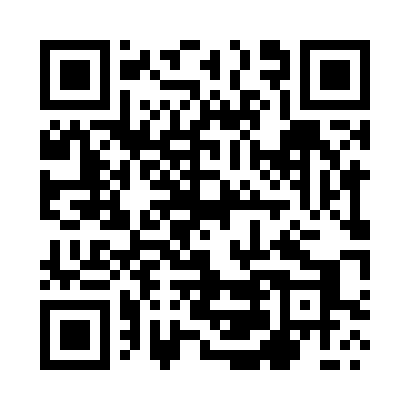 Prayer times for Koskowo, PolandWed 1 May 2024 - Fri 31 May 2024High Latitude Method: Angle Based RulePrayer Calculation Method: Muslim World LeagueAsar Calculation Method: HanafiPrayer times provided by https://www.salahtimes.comDateDayFajrSunriseDhuhrAsrMaghribIsha1Wed2:174:5812:295:388:0110:302Thu2:164:5612:295:398:0310:343Fri2:154:5512:295:408:0410:344Sat2:154:5312:295:418:0610:355Sun2:144:5112:295:428:0810:366Mon2:134:4912:295:438:0910:377Tue2:124:4712:295:448:1110:378Wed2:114:4512:295:458:1310:389Thu2:114:4312:295:468:1410:3910Fri2:104:4212:285:478:1610:3911Sat2:094:4012:285:488:1810:4012Sun2:094:3812:285:498:1910:4113Mon2:084:3712:285:508:2110:4114Tue2:074:3512:285:518:2310:4215Wed2:074:3312:285:528:2410:4316Thu2:064:3212:285:538:2610:4417Fri2:054:3012:295:548:2710:4418Sat2:054:2912:295:558:2910:4519Sun2:044:2712:295:568:3110:4620Mon2:044:2612:295:578:3210:4621Tue2:034:2512:295:578:3410:4722Wed2:034:2312:295:588:3510:4823Thu2:024:2212:295:598:3610:4824Fri2:024:2112:296:008:3810:4925Sat2:014:2012:296:018:3910:5026Sun2:014:1812:296:028:4110:5027Mon2:014:1712:296:028:4210:5128Tue2:004:1612:296:038:4310:5229Wed2:004:1512:306:048:4410:5230Thu2:004:1412:306:058:4610:5331Fri1:594:1312:306:058:4710:53